       Colegio Américo Vespucio          6° Básico / PIE           LMVM/2020Guía de aprendizaje LenguajeSexto básico APara encontrar información explícita en el texto debes identificar y reconocer ideas e información expresadas directamente en el contenido.Lee el siguiente texto y luego responde las preguntas: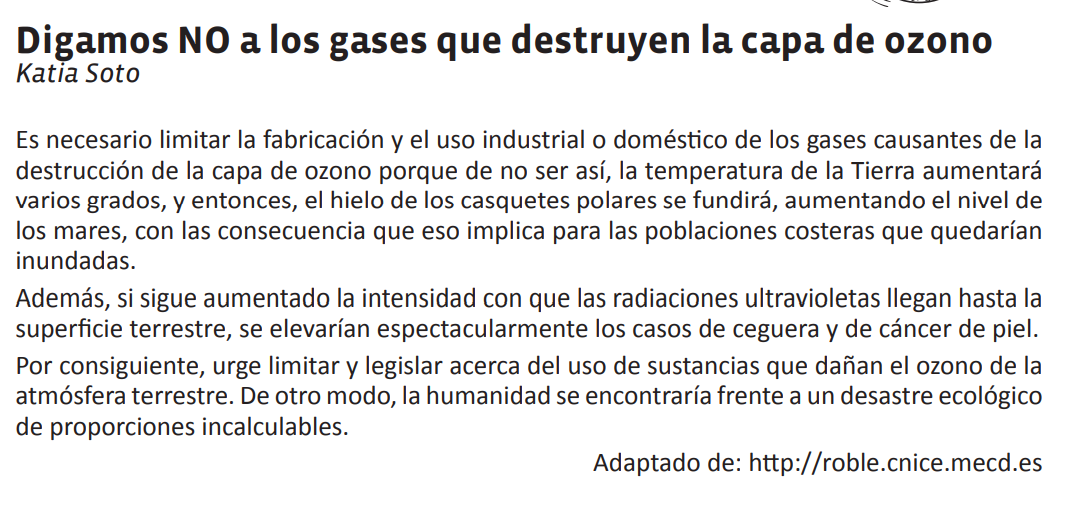 Ahora busca en el texto información, subráyala y responde:¿Qué es lo que hay que limitar? ________________________________________ ____________________________________________________________________________________________________________________________________¿Por qué? _________________________________________________________ ___________________________________________________________________________________________________________________________________¿Qué tipo de radiaciones son las que aumentarían? ________________________ ___________________________________________________________________________________________________________________________________¿Qué tipo de desastre tendría que enfrentar la humanidad?_________________________________________________________________ Escoge al menos 3 palabras que no conozcas y busca su significado.___________________:____________________________________________________________________________________________________________________________________ ___________________:____________________________________________________________________________________________________________________________________ ___________________:____________________________________________________________________________________________________________________________________ ¡Sigue trabajando a conciencia!                                                                        NombreCursoFecha6° A _______ / _______ / ______